IL SECOLO XIX            11 febbraio 2001la FESTAPer compagni di giochi preti e volontari così i bimbi del Cep riscoprono il quartiereAi piedi di palazzoni alti dieci o dodici piani, tra il cemento e la strada, è possibile riscoprire i giochi dell'infanzia e il proprio quartiere. Succede al Cep di Pra' dove ieri pomeriggio i bambini hanno preso possesso, fisicamente, degli spazi dell'area Pianacci che dovrebbe essere dedicata a loro ed è invece spesso terra di adulti poco raccomandabili. Hanno giocato, come tutti i bambini del mondo, seguiti da un gruppo di volontari.E’ il frutto del lavoro di un giovane diacono, don Matteo Gilleri, classe 1971, all'ultimo anno di seminario prima di arrivare al sacerdozio.«Mi è stato affidato il compito di curare la pastorale giovanile del vicariato - racconta - che comprende tre parrocchie: l'Assunta, San Rocco e Maria Madre del Buonconsiglio. Sono trentamila persone, tante realtà diverse: la zona bassa è quella più tradizionale, quella alta comprende molti abitanti insediati da pochi anni». Qualcuno aggiunge particolari: le chiese sono molto più vuote di quello che ci si potrebbe aspettare, la fede fatica a radicarsi.Ma nel giorno della festa ai Pianacci i protagonisti sono soprattutto i giovani, una ventina di ragazzi tra i diciotto e i trent'anni che hanno contribuito a ideare e organizzare i giochi e le rappresentazioni. E soprattutto cinquanta bambini delle scuole elementari, la Nicolò Paganini e la Aldo Moro che affollano i campetti per i giochi guidati.«II tema è il mago di Oz - racconta don Matteo - lo hanno scelto i nostri giovani. Una ragazza reciterà la parte di Doroty, la protagonista della favola che deve arrivare fino a Oz incontrando diversi personaggi: lo spazzacamino, l'uomo di latta. Per incontrarli i bambini dovranno camminare a piedi e raggiungere alcuni angoli del quartiere». Un modo di riappropriarsi degli spazi, sotto lo sguardo vigile dei volontari. «Da solo non manderei mai mio figlio in queste strade -racconta una madre - ci sono troppi pericoli. Ma così mi fido: li posso anche guardare dalla finestra, so che sono seguiti».Attorno alle 15,30, tra un nugolo di bambini riuniti a cantare canzoni sotto la guida di un educatore, compare la figura esile di Doroty, la protagonista della favola, vestita tutta di azzurro. Accanto a lei arriva la fata buona, poi di volta in volta si mostrano tutti i protagonisti di un mondo incantato, scoperti spostandosi da un angolo all'altro: dal giardino al campetto di calcio, poi a quello di basket spuntano streghe e spazzacamini, fate e leoni.Qualcuno guarda curioso, il Cep non è mai stato così popolato di bambini.Ognuno ha un cartellino di un colore che indica l'appartenenza a una delle quattro squadre che partecipano al gioco. C'è una scritta: "Arrivederci a sabato prossimo".«La festa serve soprattutto a stabilire il primo contatto - spiega don Matteo - ma noi speriamo di continuare a mantenere un rapporto che duri nel tempo».Bruno Viani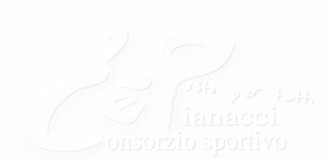 